Das Römische Reich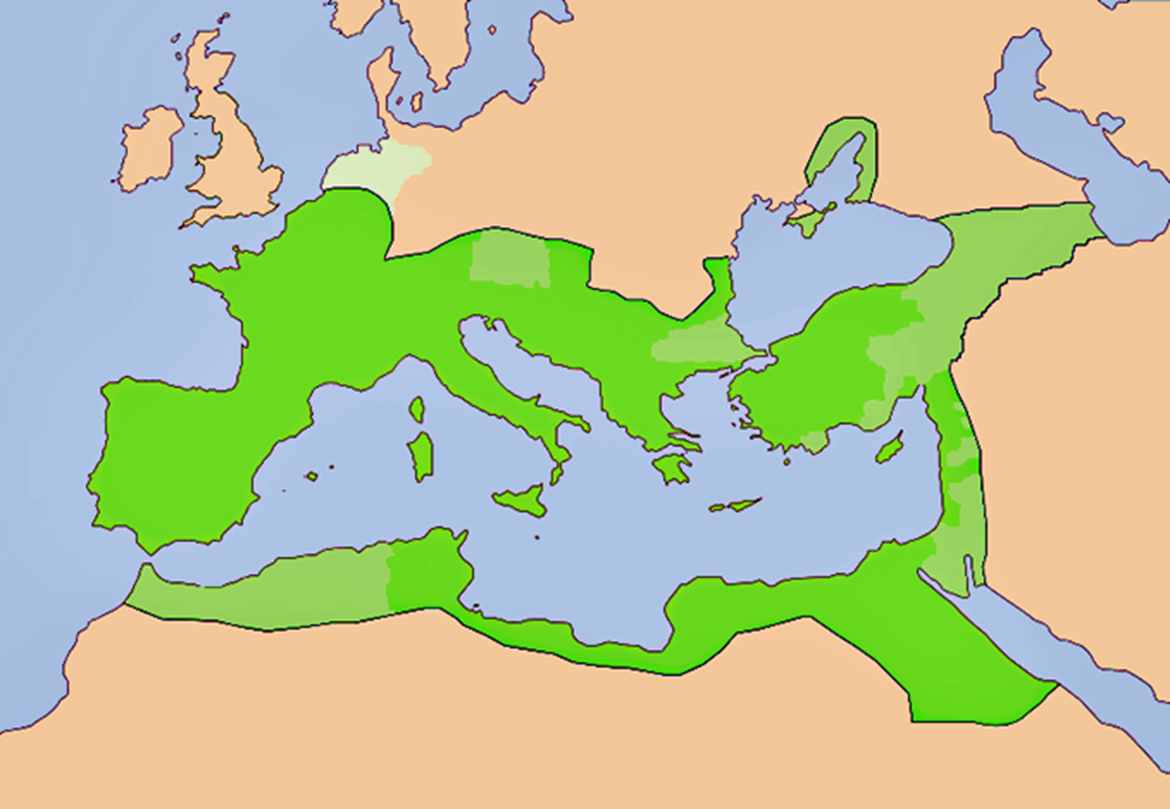 Bildquelle: Wikimedia